Your heart beats for innovation and sustainability? JOIN US NOW!At Quantron, innovation and experience work together every day, paving the way for towards a more sustainable mobility solutions. In our company you will find a flexible working environment with a unique high level of motivation. We have a fast-paced, exciting, and collaborative culture where you will have the possibility to quickly implement your ideas, with a low level of hierarchy and bureaucracy.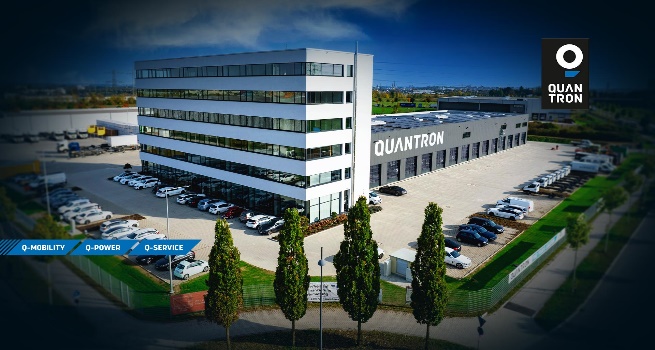 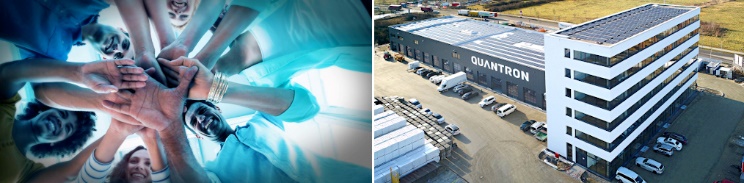 (Senior) Integration Engineer Electric Architecture (M/W/D)Full-timeAccountabilities:Become our Champion in the field of electrical architecturesDeveloping a complete system architecture based on off-the-shelf componentsAnalysis of drivetrain and auxiliariesDeveloping of complete vehicle architecture and controlsValidation and testing of the entire systemDocumentation and accompanying of the whole software stack for homologationSteering cross-functional synergies with different teams and partnersProvide a credible advice by leveraging cross-functional technical and functional domainsQualifications:Master’s degree in electrical engineering / Mechatronic or experience in relevant fieldExperience in developing functionalities in the automotive industryExperience in Vehicle architectures (CAN-BUS) and wiring harness Confident in managing various components and interfacesUnderstanding of industrial norms and standards including functional safetyProficient skills in English Reliable, structured, and independent way of workingExcellent teamwork and communication skillsWhy us?We work only on sustainable mobilityCombining expertise with passion you can quickly grow with us, both in terms of skills and responsibilitiesFor us teamworking comes before hierarchy and approval processFlexible working scheduleWe consider diversity as a crucial ingredient for our growth. As an equal opportunity employer, we base our talent acquisition decisions on skills and experience. What we value is energy, courage, and reliability. We look forward to receiving your application and to learn something more about your unique story.Join now the e-revolution in passenger and cargo transportation! 2022 is the year to #GROWWITHUS!Send us a detailed application including a curriculum vitae and motivation letter to hr@quantron.netWant to know more about Quantron? Follow us on social media! www.quantron.net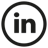 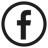 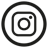 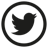 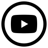 